Имею честь направить Государствам – Членам Совета вклад, представленный Российской Федерацией.Хоулинь ЧЖАО
Генеральный секретарьРоссийская Федерациявозмещение затрат на обработку заявок 
на регистрацию сложных НГСО спутниковых системВведениеВо вкладе изложено мнение Российской Федерации по вопросу возмещения затрат на обработку заявок на регистрацию сложных негеостационарных спутниковых (НГСО) систем.ОбсуждениеВ соответствии с поручением Совета 2017 года Бюро радиосвязи провело изучение технических проблем, возникающих в связи с обработкой заявок на регистрацию сложных НГСО систем, а также провело анализ основных технических и регламентарных вопросов, связанных с предложением о разделении заявок на регистрацию систем НГСО, включающих негомогенные спутниковые орбиты. По результатам изучения Бюро радиосвязи предложило пересмотреть Решение 482 (измененное, 2017 г.) на основе трех возможных не являющихся взаимоисключающими процедур совершенствования схемы возмещения затрат на регистрацию спутниковых систем, а именно:−	Процедура А – Расчет и начисление отдельной платы для каждой из взаимоисключающих конфигураций;−	Процедура В – Ограничение фиксированного сбора максимальным числом единиц;−	Процедура С – Введение дополнительного сбора для случаев, к которым применяются установленные в Статье 22 Регламента радиосвязи (РР) пределы э.п.п.м.Результаты изучения были представлены и рассмотрены Радиорегламентарным комитетом (РРК), Рабочими группами 4A, 4B, 4C, 7B и 7C МСЭ-R и представлены в Документе C18/36 для рассмотрения Советом. Анализ рассмотрения указанных процедур рабочими органами МСЭ показывает возможность принятия Советом на его сессии 2018 года решения о применении Процедуры А.В то же время Российская Федерация полагает, что принятие Процедуры А является недостаточным для решения проблем, связанных c обработкой заявок на регистрацию сложных НГСО систем, по следующим причинам:−	количество заявок на регистрацию сложных НГСО систем не снижается в последнее время;−	даже заявка, имеющая одну единственную конфигурацию, может включать в себя комбинации режимов работы, не присущие традиционным НГСО системам. К таким комбинациям относится разделение орбитальных плоскостей для их работы с различными лучами;−	сроки обработки заявок на НГСО системы не снижаются, видимо, вследствие сложности в обработке больших сетей. В этой связи требуется дополнительный сдерживающий фактор при заявлении "нереалистичных" сетей с большим количеством различных комбинаций частотных присвоений.В связи с этим АС России предлагает Совету рассмотреть возможность принятия Процедуры В, применение которой совместно с Процедурой А позволит сократить дисбаланс между затратами Бюро на обработку заявок на регистрацию сложных НГСО систем и возмещением затрат для таких заявок. Кроме того, это будет способствовать сокращению сроков обработки заявок в связи с тем, что заявление нереалистичных НГСО систем станет экономически нецелесообразным.Необходимо отметить, что применение Процедуры А, при которой осуществляется расчет и начисление отдельной платы для каждой из взаимоисключающих конфигураций НГСО спутниковой сети, будет выступать ограничением максимальной платы, начисленной по Процедуре В, в силу физических ограничений, не позволяющих заявить бесконечное количество частотных присвоений в одной конфигурации. Также, в целях исключения ситуации с выставлением неоправданно больших счетов при применении Процедуры В, может быть введено ограничение максимального количества единиц, как это предложено Рабочей группой 4А МСЭ-R (Дополнительный документ 1 к Документу C18/36), свыше которого сбор за обработку заявки будет постоянным.Принимая во внимание ограниченность статистической информации по применению установленных в Статье 22 РР пределов э.п.п.м., Российская Федерация полагает, что необходимо проведение срочных дополнительных исследований по реализации Процедуры С на основе актуальной статистической информации. Принимая во внимание, что создание специальной группы экспертов для проведение срочных исследований будет нести дополнительную финансовую нагрузку как для Бюро радиосвязи, так и для членов МСЭ, полагаем, что такие исследования могут быть организованы с привлечением соответствующих рабочих групп МСЭ-R (РГ 4A, 4B, 4C, 7B и 7C) и других органов МСЭ (например, РРК, РГС-ФЛР) в соответствии с их сферами ведения. При этом Российская Федерация полагает, что следует также обсудить условия применения Процедуры С к тем заявкам, которые были получены Бюро радиосвязи, но еще не проверены на соблюдение установленных в Статье 22 РР пределов э.п.п.м. на момент вступления в силу Процедуры С.ЗаключениеРоссийская Федерация полагает, что принятие предложений по изменению Решения 482 (измененного, 2017 г.) для реализации Процедур А и В, как это предложено Бюро радиосвязи в Документе C18/36 и дополнено РГ 4А МСЭ-R, позволит сократить дисбаланс между затратами Бюро на обработку заявок на регистрацию сложных НГСО систем и возмещением затрат для таких заявок. Кроме того, это будет способствовать сокращению сроков обработки заявок в связи с тем, что заявление нереалистичных НГСО систем будет экономически нецелесообразным.В отношении Процедуры С Российская Федерация полагает, что необходимо проведение срочных дополнительных исследований с привлечением соответствующих рабочих групп МСЭ-R (РГ 4A, 4B, 4C, 7B и 7C) и других органов МСЭ (например, РРК, РГС-ФЛР) в соответствии с их сферами ведения, с тем чтобы принять взвешенное решение по возмещению затрат на обработку заявок на регистрацию сложных НГСО систем._____________СОВЕТ 2018
Женева, 17–27 апреля 2018 года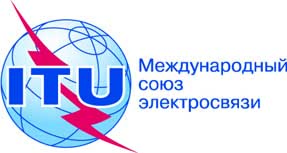 Пункт повестки дня: ADM 1Документ C18/83-RПункт повестки дня: ADM 13 апреля 2018 годаПункт повестки дня: ADM 1Оригинал: русскийЗаписка Генерального секретаряЗаписка Генерального секретаряВКЛАД РОССИЙСКОЙ ФЕДЕРАЦИИВКЛАД РОССИЙСКОЙ ФЕДЕРАЦИИвозмещение затрат на обработку заявок на регистрацию 
сложных НГСО спутниковых системвозмещение затрат на обработку заявок на регистрацию 
сложных НГСО спутниковых системРезюмеВо вкладе изложено мнение Российской Федерации по вопросу возмещения затрат на обработку заявок на регистрацию сложных негеостационарных спутниковых (НГСО) систем.Необходимые действияСовету предлагается рассмотреть представленное в данном документе мнение Российской Федерации и принять соответствующее решение в отношении изменения Решения 482 (измененного, 2017 г.).____________Справочные материалыДокумент C18/36, Решение 482 (измененное, 2017 г.) Совета